VĂN PHÒNG ĐIỀU PHỐI NÔNG THÔN MỚI TRUNG ƯƠNG LÀM VIỆC UBND TỈNH THỪA THIÊN HUẾ VỀ CHƯƠNG TRÌNH OCOPNgày 28/02/2021, tại Văn phòng UBND tỉnh Thừa Thiên Huế, Đoàn công tác do đồng chí Nguyễn Minh Tiến, Chánh Văn phòng Điều phối Nông thôn mới Trung ương đã có buổi làm việc với UBND tỉnh Thừa Thiên Huế về định hướng thực hiện xây dựng nông thôn mới giai đoạn 2021-2025 trên địa bàn tỉnh Thừa Thiên Huế. Tham dự buổi làm việc, về phía UBND tỉnh Thừa Thiên Huế có đồng chí Nguyễn Văn Phương, Ủy viên thường vụ tỉnh ủy, PCT UBND tỉnh và các đồng chí lãnh đạo các sở ngành đơn vị liên quan. Về phía Đại học Huế, có đồng chí PGS.TS Huỳnh Văn Chương, Tỉnh uỷ viên, PGĐ Đại học Huế tham dự.Các nội dung làm việc gồm:- Kế hoạch triển khai chuyển đổi số gắn với xây dựng nông thôn mớivà tình hình triển khai Chương trình OCOP trên địa bàn tỉnh giai đoạn 2021-2025.- Khảo sát một số mô hình thí điểm xây dựng Mô hình xã thông minh kết nối dịch vụ đô thị thông minh; một số sản phẩm OCOP tiêu biểu của tỉnh Thừa Thiên Huế.- Làm việc Đại học Huế về chủ trương xây dựng Trung tâm sáng tạo và phát triển sản phẩm OCOP khu vực miền Trung.Về Chương trình Mỗi xã một sản phẩm (Chương trình OCOP), đây là chương trình phát triển kinh tế khu vực nông thôn theo định hướng phát triển nội lực và gia tăng giá trị. Trọng tâm là phát triển các sản phẩm nông nghiệp, phi nông nghiệp, dịch vụ có lợi thế ở mỗi địa phương theo chuỗi giá trị.Đến nay, Tỉnh đã có quyết định công nhận cho 25 sản phẩm OCOP cấp tỉnh, trong đó có 6 sản phẩm 4 sao và 19 sản phẩm 3 sao. Sản phẩm OCOP có cơ hội tốt hơn trong mở rộng thị trường tiêu thụ, bảo tồn những giá trị truyền thống tốt đẹp có lợi thế của cộng đồng địa phương.Trong giai đoạn tiếp theo 2021-2025, Tỉnh sẽ tiếp tục triển khai Chương trình OCOP, là thời kỳ tập trung sâu sau giai đoạn 2018-2020 với quan điểm là Chương trình phát triển kinh tế dựa trên những giá trị truyền thống, tri thức bản địa địa phương; tiếp tục nâng cao chất lượng sản phẩm OCOP tỉnh Thừa Thiên Huế với những sản phẩm đặc thù riêng, phát triển chuỗi giá trị sản phẩm nông nghiệp.Phát biểu tại buổi làm việc, Đ/c Nguyễn Minh Tiến, Chánh văn phòng Điều phối nông thôn mới trung ương đánh giá cao những kết quả đạt được về Chương trình OCOP trong thời gian vừa qua. Là 1/12 tỉnh chỉ đạo điểm của Trung ương về Chương trình OCOP, tỉnh cần tiếp tục xây dựng Chương trình giai đoạn sau, xúc tiến triển khai Đề án thành lập Trung tâm sáng tạo và phát triển sản phẩm OCOP khu vực miền Trung, tập trung khai thác các sản phẩm thực phẩm ẩm thực cố đô và sản phẩm dịch vụ du lịch là những sản phẩm rất có lợi thế của địa phương.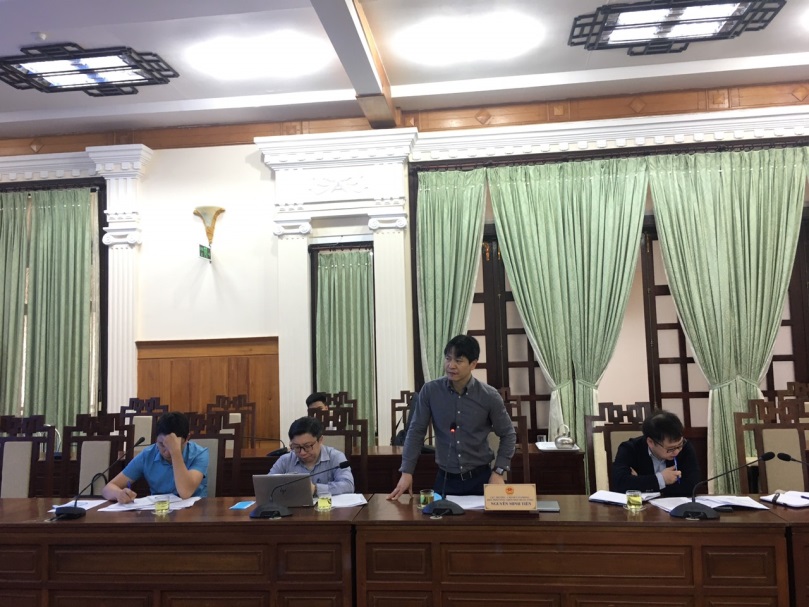 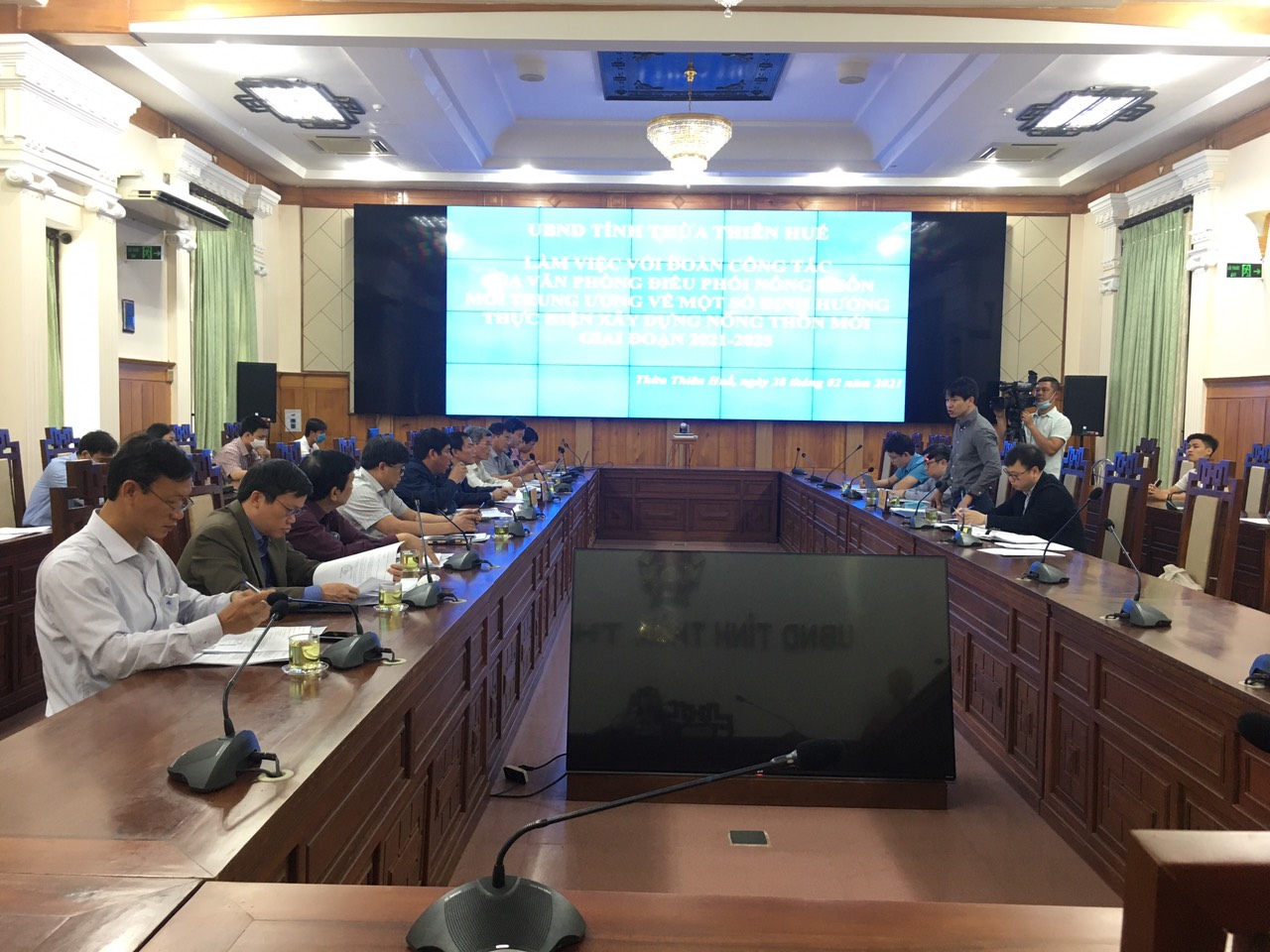 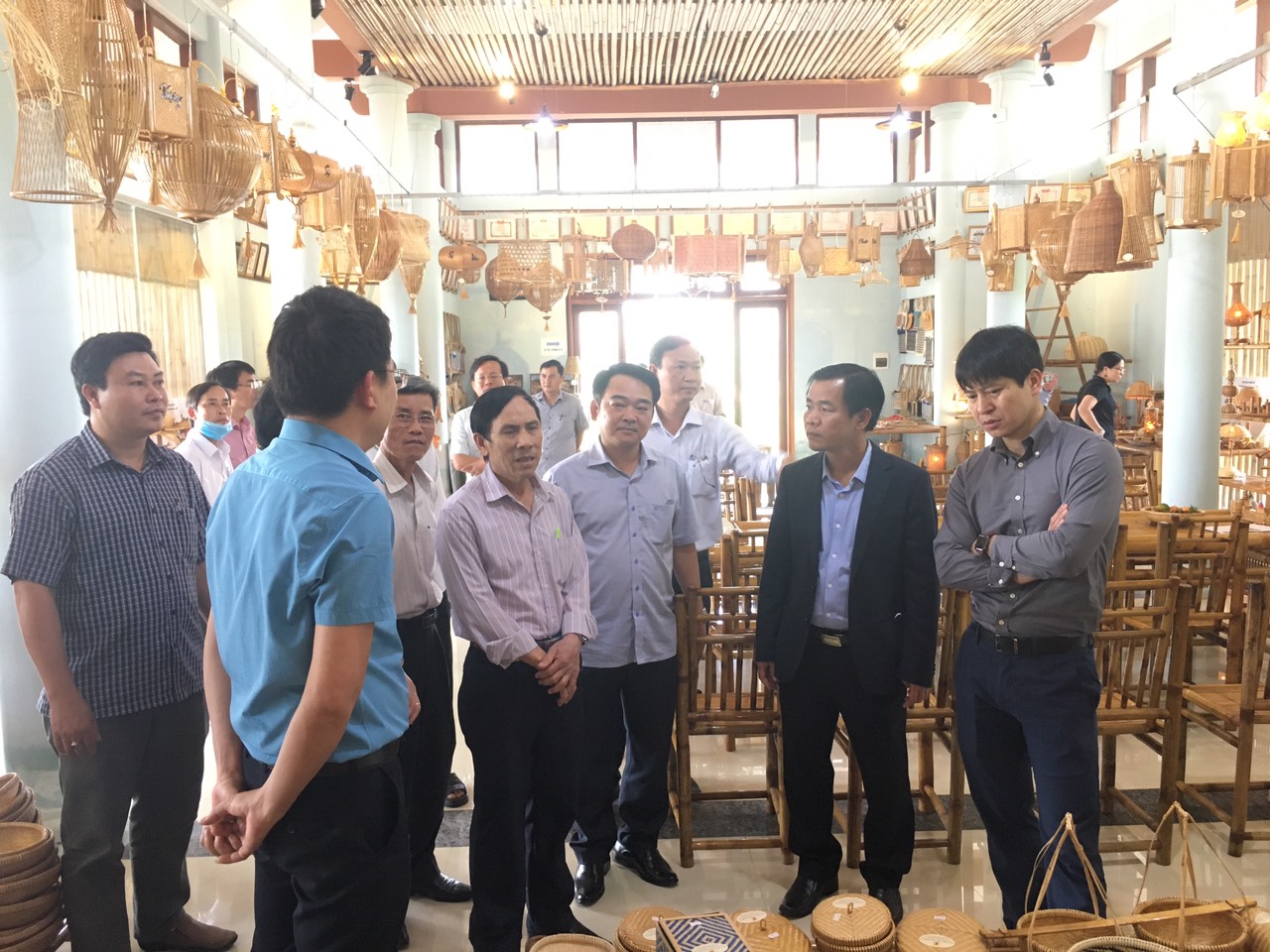 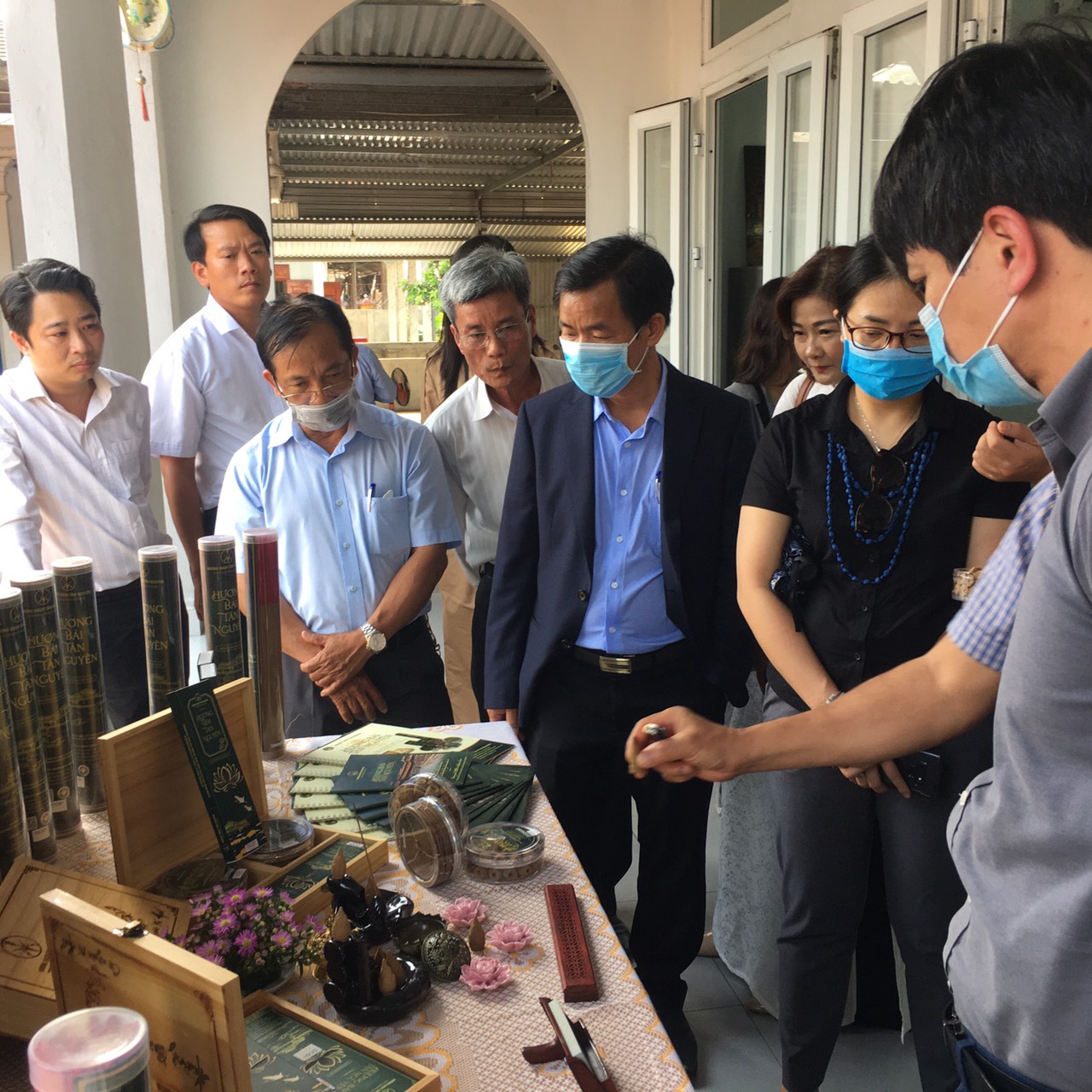 